PALMERSTON NORTH GREEN PRESCRIPTION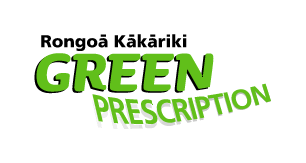 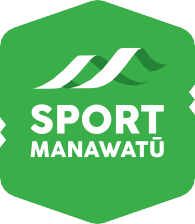 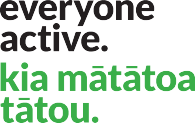 LIFESTYLE PROGRAMME – DAY CLASS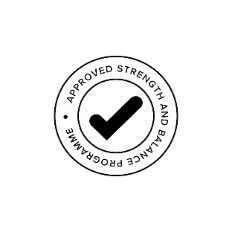 Supporting people to lead a healthier lifestyle through group support, physical activity and healthy eating.Venue: Rose City Aquatic Clubrooms, Lido Aquatic Centre, Park Road	Gold coin donationTerm 4: January - April 2024NOTE: 	Feb 13th – Class will start at an earlier start time of 9.30am March 19th – Class will be held at the Red Sox Clubrooms 916 Tremaine Avenue, Roslyn, Palmerston North					April 2nd: Class will be held in the Chill Out Room just inside the Lido reception		PALMERSTON NORTH GREEN PRESCRIPTION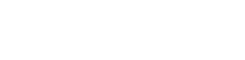 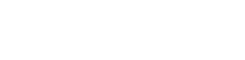 LIFESTYLE PROGRAMME – EVENING CLASSSupporting people to lead a healthier lifestyle through group support, physical activity and healthy eating.Venue: Rose City Aquatic Clubrooms, Lido Aquatic Centre, Park RoadGold coin donationTerm 1: February - April 2024NOTE: If you would like to participate in a CLM Aqua Aerobics Class (low to mid intensity workout) on a Thursday evening (during the class term), you are welcome to attend the Aquaerobics class that they have scheduled at 6:00pm. Please note: You need to pre-register for this class. Call Lido @ 06 357 2684. On the night check in with GRx after your aqua.TuesdayJan 30th     Feb 6th Feb 13th Feb 20th Feb 27th March 5th March 12th March 19th March 26th April 2nd April 9th 10.15amCLASS FOCUSWelcome/ GRx journals/goal setting/ tips on getting started!Think Hauora – Here ToitūCLASS FOCUSNO CLASS Waitangi DayCLASS FOCUS‘Identifying and managing psychological barriers to lifestyle change’.Presenter: Massey University Psychology team(Sarah &Tamyra)CLASS FOCUS‘Time to Screen’Presenter: Michael (National Bowel Screening Programme)CLASS FOCUSHeart Health‘Know your numbers’Presenters: Heart FoundationCLASS FOCUS‘Getting a good night’s sleep’Presenter: Shirley Shapleski (Kauri Health Care Sleep Clinic)CLASS FOCUSHealthy Living with DiabetesPresenter: Penny (Diabetes Trust)CLASS FOCUSHealthy eatingPresenter:(Dietitian, Diabetes Trust)CLASS FOCUSStroke awarenessPresenters: Nicola (Stroke Foundation)CLASS FOCUSManaging and living well with ArthritisCLASS FOCUSGRADUATIONEvaluation and reflection11amLET’S GET ACTIVE! Gym, Walking, Aqua Exercise, Sit and Be Fit (Resistance Bands)LET’S GET ACTIVE! Gym, Walking, Aqua Exercise, Sit and Be Fit (Resistance Bands)LET’S GET ACTIVE! Gym, Walking, Aqua Exercise, Sit and Be Fit (Resistance Bands)LET’S GET ACTIVE! Gym, Walking, Aqua Exercise, Sit and Be Fit (Resistance Bands)LET’S GET ACTIVE! Gym, Walking, Aqua Exercise, Sit and Be Fit (Resistance Bands)LET’S GET ACTIVE! Gym, Walking, Aqua Exercise, Sit and Be Fit (Resistance Bands)LET’S GET ACTIVE! Gym, Walking, Aqua Exercise, Sit and Be Fit (Resistance Bands)LET’S GET ACTIVE! Gym, Walking, Aqua Exercise, Sit and Be Fit (Resistance Bands)LET’S GET ACTIVE! Gym, Walking, Aqua Exercise, Sit and Be Fit (Resistance Bands)11:45amActivities wrap up                                                                                                                      Please turn over for PN Evening class scheduleActivities wrap up                                                                                                                      Please turn over for PN Evening class scheduleActivities wrap up                                                                                                                      Please turn over for PN Evening class scheduleActivities wrap up                                                                                                                      Please turn over for PN Evening class scheduleActivities wrap up                                                                                                                      Please turn over for PN Evening class scheduleActivities wrap up                                                                                                                      Please turn over for PN Evening class scheduleActivities wrap up                                                                                                                      Please turn over for PN Evening class scheduleActivities wrap up                                                                                                                      Please turn over for PN Evening class scheduleActivities wrap up                                                                                                                      Please turn over for PN Evening class scheduleThursdayFeb 1st                        Feb 8th Feb 8th Feb 15th Feb 22nd Feb 29th March 7th March 14th March 21st March 28th April 4th 6.15pmCLASS FOCUSWelcome/ GRx journals/goal setting/ tips on getting started!Think Hauora – Here ToitūCLASS FOCUSHeart Health‘Know your numbers’.Presenter: Mariana (Heart Foundation) CLASS FOCUSHeart Health‘Know your numbers’.Presenter: Mariana (Heart Foundation) CLASS FOCUSHealthy eatingPresenter:(Dietitian, Diabetes Trust)CLASS FOCUSHealthy Living with DiabetesPresenter: (Diabetes Trust)CLASS FOCUS‘Time to Screen’Presenter: Michael (National Bowel Screening Programme)CLASS FOCUS‘Getting a good night’s sleep’:Presenter: Shirley Shapleski (Kauri Health Care Sleep Clinic)CLASS FOCUSStroke awarenessPresenter: Nicola (Stroke Foundation)CLASS FOCUSReading Food LabelsSupermarket GuideLooking at fat/sugar content of typical NZ food choicesCLASS FOCUSCooking DemoCLASS FOCUSGRADUATION!Evaluation and reflection6.45pmLET’S GET ACTIVE! Gym, Walking, Aqua Exercise, Sit and Be Fit (Resistance Bands)LET’S GET ACTIVE! Gym, Walking, Aqua Exercise, Sit and Be Fit (Resistance Bands)LET’S GET ACTIVE! Gym, Walking, Aqua Exercise, Sit and Be Fit (Resistance Bands)LET’S GET ACTIVE! Gym, Walking, Aqua Exercise, Sit and Be Fit (Resistance Bands)LET’S GET ACTIVE! Gym, Walking, Aqua Exercise, Sit and Be Fit (Resistance Bands)LET’S GET ACTIVE! Gym, Walking, Aqua Exercise, Sit and Be Fit (Resistance Bands)LET’S GET ACTIVE! Gym, Walking, Aqua Exercise, Sit and Be Fit (Resistance Bands)LET’S GET ACTIVE! Gym, Walking, Aqua Exercise, Sit and Be Fit (Resistance Bands)LET’S GET ACTIVE! Gym, Walking, Aqua Exercise, Sit and Be Fit (Resistance Bands)7.30pm Activities wrap upActivities wrap upActivities wrap upActivities wrap upActivities wrap upActivities wrap upActivities wrap upActivities wrap upActivities wrap up